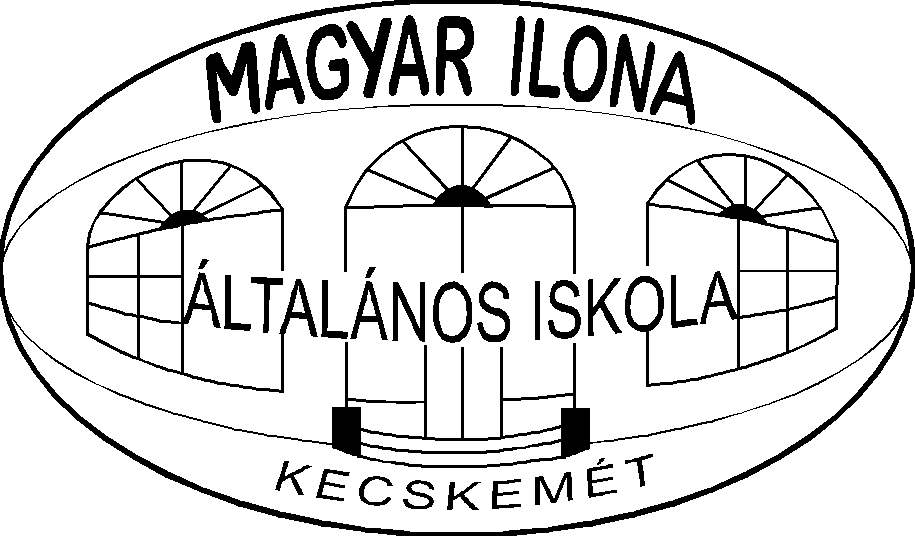 „Az a tény, hogy anyanyelvem magyar,és magyarul beszélek, gondolkozom,írok, életem legnagyobb eseménye,melyhez nincs fogható.” (Kosztolányi Dezső)Magyar nyelvi versenyfeladatok6. osztály2016. április 21.Név:	Iskola:	Tollbamondás. A mellékelt vonalazott lapra dolgozz!					/20Írd le folyóírással helyesen a nyomtatott betűvel írt kifejezéseket!			/10JÓZSEFVÁROSILAKOS  ………………………………………………………………………………………………………………..MARGITSZIGETISÉTA  (városrész!) ……………..………………………………………………………………………………JÓZSEFATTILASZOBOR  ………………………………..…………………………………………………………………………….ÁDÁMCSUTKA  …………………………………………………………………………………………………………………………..SZENTILONASZIGETEN  …………….………………………………………………………………………………………………..LAJOSFORRÁSMELLETTI  ………………….…………………………………………………………………………………………MÁTYÁSMADÁR  ………………………………………………………………………………………………………………………..SZENTPÉTERESERNYŐJE  …………………………………………………………………………………………………………….GERGELYNAPTÁR  ……………………………………………………………………………………………………………………….MÁRTONNAPILIBA  ……………………………………………………………………………………………………………………..Szótagold el a következő szavakat!							/10Melyik a helyes? (első: 1, második: 2, mindkettő: X) Tedd a megfelelő			/10jelet a négyzetbe!birtok – bírtok		tűzijáték – tüzijáték	bajúsz – bajusz		papir – papír		Piac tér – piactér		higyjenek – higgyenek	nőjön – nőjjön		alá való – alávaló		kulturális – kultúrával	túros – túrós		Végezd el az összeadásokat, és írd le a kapott szavakat!				/10Foglald mondatba a megadott szavakat! (Csak a hibátlan mondatért jár pont.)	/10ad:	……………………………………………………………..…………….…………………………………………………………….add: ….…………………………………………………………..……….……………………………………………………………….le fogjuk:	……………………………………………………..………….…………………………………………………………..lefogjuk:	………………………………………………………..……….……….………………………………………………….Föld: …………………………………………………………………..………….….…………………………………………………….föld: ………………………………………………………..……………..………………………………………………………………..játszunk: ………………………………………………………………..……….………………………………………………………..játsszunk: ………………………………………………………………..……………………………………………………………….sújt: …………………………………………………………………………..….………………………………………………………….súlyt: .…………………………………………………………………………..……………………………………………………..……Keretezd be a helyesen írt igéket!							/10Javítsd a következő mondatokban a nyelvhelyességi hibákat!				/5
Írd le a mondatokat helyesen!A lakásügyek még nem kerültek tárgyalásra!……………………..…………………………………………………………………………………………………………………………Az ügy el lett intézve.   ..…………………………………..…………………..…………………………………………………Ez igazán íztelen tréfa volt.   ………………………………………………………..………………………………………….A felhők nem csupán innen a Földről látszani mozognak, hanem a világűrből is.…………………………………………………………………….…………………….……………………………….…………………..Állvány alatt állni tilos.   ……………………………………………….………………………………………………………….„ÁLLAT”-os szólások. Egészítsd ki a szólásokat egy-egy állatnévvel!			/5Darázsfészekbe nyúl.Aki a korpa közé keveredik, megeszik a disznók.Itatja az egereket.Úgy ül, mint majom a köszörűkövön.Minden kakas úr a maga szemétdombján.Olvasd el Keszeli Ferenc felvidéki költő versét, majd válaszolj a kérdésekre!		/10Keszeli Ferenc: Téli este
Kik a vers szereplői? Melyik helyesírási alapelv szerint írják a nevüket? (2 pont)Nevek: …………………………………………………………………………..………………………………..Alapelv: ……………………………………………………………………………..……………………………Keresd ki a versből a rímelő szópárokat! (3 pont)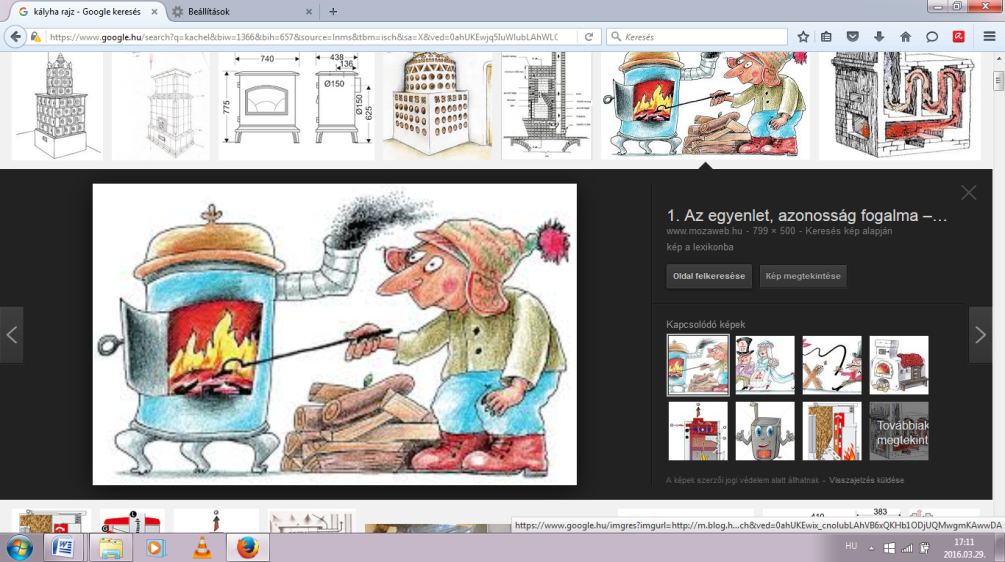 ………………………………………………………………………….………………………………………………………………………….………………………………………………………………………….Írj rokon értelmű kifejezést a megvagyunk szóra! (1 pont)………………………………………………………………………….Mutasd be mondatban a korom szó másik jelentését! (1 pont)……………………………………………………..A versben találsz három kiemelt szót. Milyen mássalhangzó-törvény érvényesül ezekben a szavakban? (3 pont)	ellobogtam: 	………………………………………………..………………………………………………..szénporon: 	…………………………………………………………………………………………..……..elaludt: 		………………………………………………………………………………………..………..Összesen:										       /100expedícióugyanabbacsalétekvázértVeszprémmadzagKossuthrendőrőrsszemölcsjátsszunkmeggy + velFöldközi-tenger + iKiss + velCsepel-sziget + iorr + raKodály + valcsekk + könyvnyolc + méteresDunakeszi + ipetrezselyem + tmintázsúrlódikkicsinyellrühelsugdolóziksímítsejpítdicsérsújkolárusítmintázzjátszabiztatszégyenliugrándosztakmetsszensúgdosszügségeltetiknyúlkálhigyjeKályha szól a Kályhánéhoz:
jól megvagyunk mi ketten!
Elvagyunk mi egész télen
hatvan mázsa briketten.Emlékszel az ifjúságra?!
Az volt az én szép korom!
Ellobogtam egész éjjel
három lapát szénporon.De a párja nem válaszol.
Úgy látszik, hogy elaludt
- így legalább nem füstöli
éjjel tele a falut.